Сумська міська радаVІІІ СКЛИКАННЯ XII СЕСІЯРІШЕННЯвід 27 жовтня 2021 року № 2185-МРм. СумиРозглянувши звернення громадянина, надані документи, відповідно до статті 12, частини сьомої статті 118 Земельного кодексу України, статті 24 Закону України «Про регулювання містобудівної діяльності», статті 50 Закону України «Про землеустрій», частини третьої статті 15 Закону України «Про доступ до публічної інформації», враховуючи рішення Сумської міської ради від 24.04.2019 № 4989 - МР «Про добровільне приєднання територіальних громад сіл Піщане, Верхнє Піщане, Загірське, Трохименкове, Житейське, Кирияківщина Піщанської сільської ради Ковпаківського району м. Суми до територіальної громади міста Суми Сумської міської ради», рішення Сумської міської ради від 21.10.2020 № 7586-МР «Про включення територій територіальних громад (населених пунктів) до складу території Сумської міської територіальної громади», враховуючи протокол засідання постійної комісії з питань архітектури, містобудування, регулювання земельних відносин, природокористування та екології Сумської міської ради від 16.09.2021 № 34, керуючись пунктом 34 частини першої статті 26 Закону України «Про місцеве самоврядування в Україні», Сумська міська рада ВИРІШИЛА:Відмовити Півню Олександру Миколайовичу в наданні дозволу на розроблення проекту землеустрою щодо відведення земельної ділянки у власність, розташованої  на території колишнього садівничого кооперативу «Опорядник» (Піщанський старостинський округ), ділянка № 138/1, орієнтовною площею 0,1200 га, для індивідуального садівництва у зв’язку з невідповідністю місця розташування об’єкта вимогам законів, прийнятих відповідно  до  них  нормативно -правових  актів, генеральних планів населених пунктів та іншої містобудівної документації, а саме:невідповідністю вимогам частини третьої статті 20 Земельного кодексу України, якою визначено, що категорія земель та вид цільового призначення земельної ділянки визначаються в межах відповідного виду функціонального призначення території, передбаченого затвердженим комплексним планом просторового розвитку території територіальної громади або генеральним планом населеного пункту, у зв’язку з відсутністю таких планів.Сумський міський голова                                                        Олександр ЛИСЕНКОВиконавець: Клименко Юрій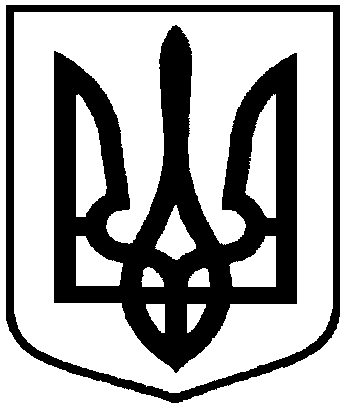 Про відмову Півню Олександру Миколайовичу в наданні дозволу на розроблення проекту землеустрою щодо відведення земельної ділянки у власність,   розташованої на території колишнього садівничого кооперативу «Опорядник» (Піщанський старостинський округ), ділянка № 138/1, орієнтовною площею 0,1200 га